 Ex TELEMARK TITAN 2019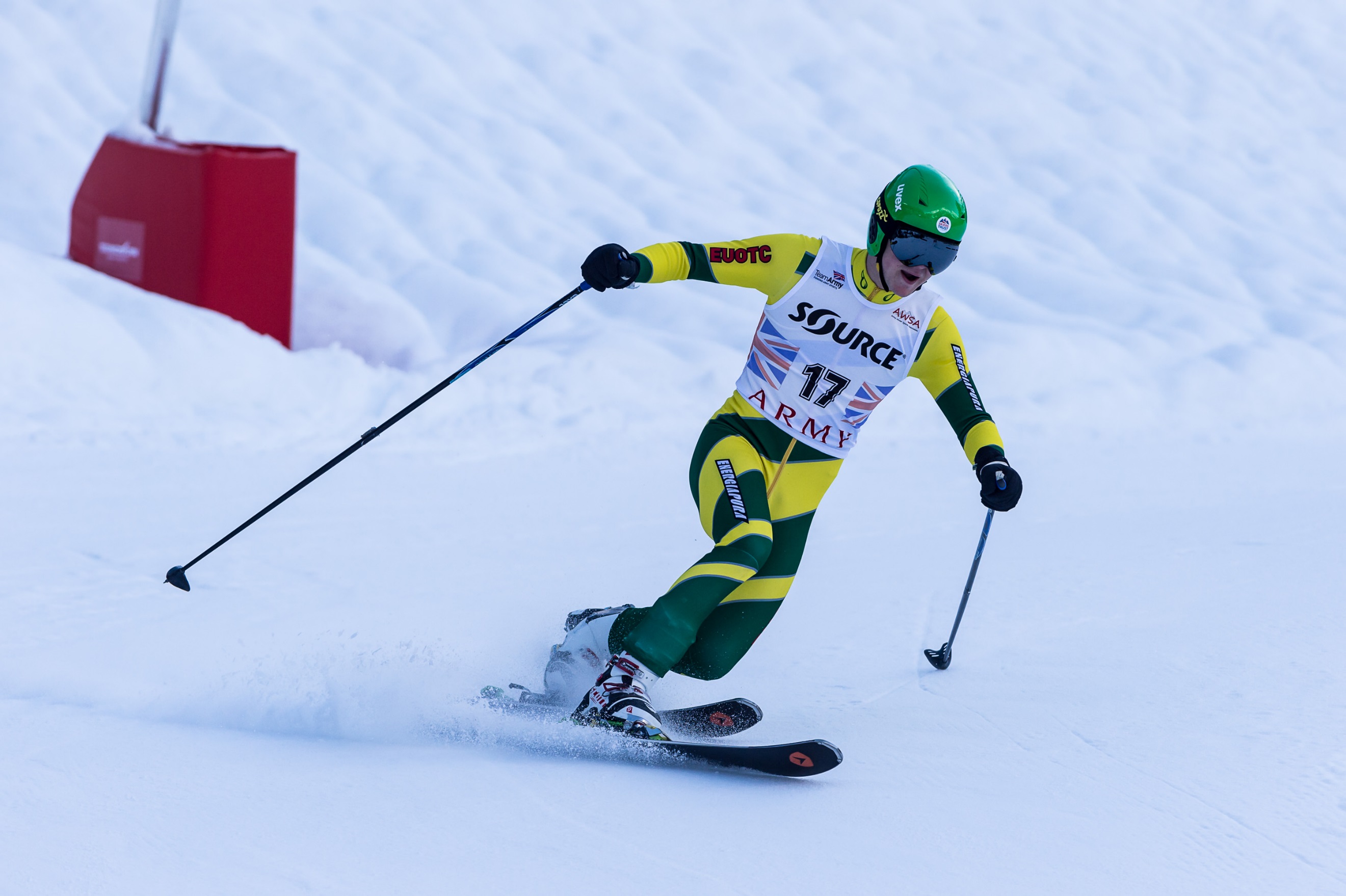 The British, Royal Navy & Army Telemark Ski ChampionshipsPralognan-La-Vanoise, FRANCE, 12-24 Jan 19For more info 2018DIN10-031 at: https://www.awsa.org.uk/telemark/Contact: Maj Rich Wright – telemark@awsa.org.uk